Einladung zur AStA-Sitzung am 16.11.2023 um 15:00 Uhr 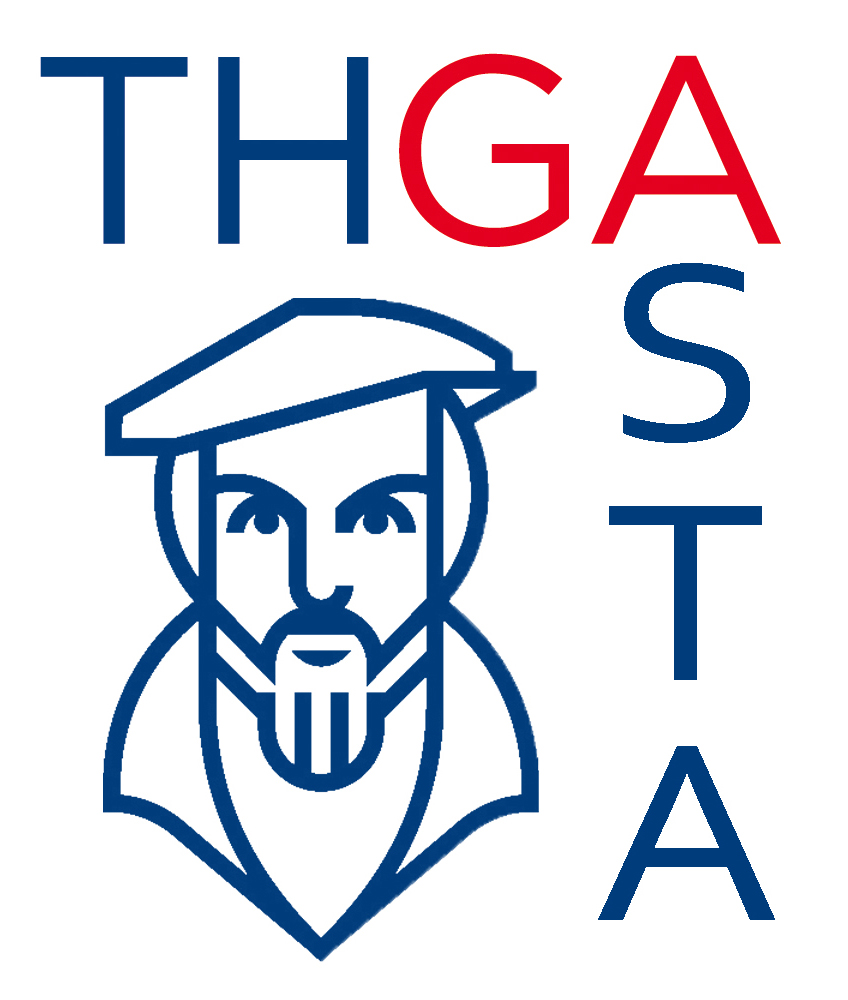 Protokollführung: Philipp LeipholzTagesordnung:BegrüßungFeststellung der BeschlussfähigkeitGenehmigung der ProtokolleGenehmigung der TagesordnungBericht des VorstandesAblaufbesprechung BarbaraballBericht der Referenten / BürokräfteVerschiedenesAbsagen bis spätestens Montag, 13.11.2023.Mit freundlichem Glück Auf!Nils Wiesmann und Lukasz Lichacz(Dieses Dokument wurde maschinell erstellt und ist daher ohne Unterschrift gültig)